'USKRŠNJI KONCERT' 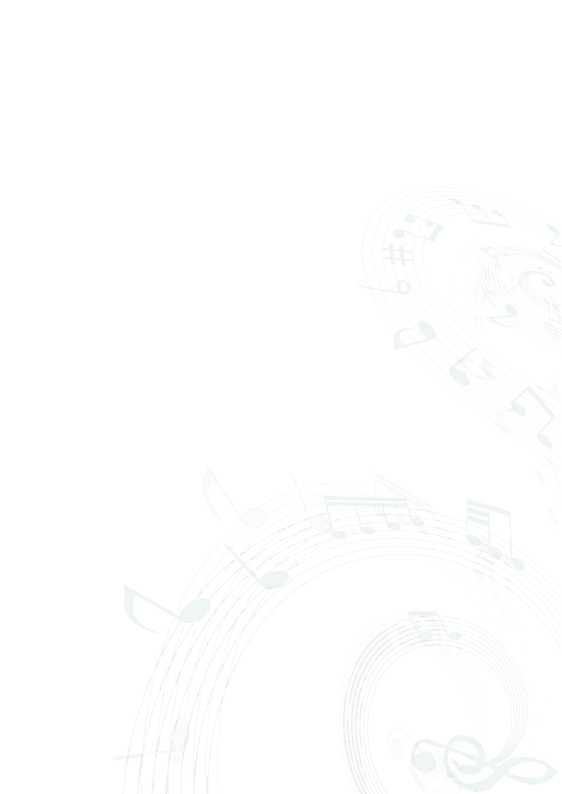 OKO – Opatijski komorni orkestarDirigent: Damir SmerdelKongresna dvorana hotela Adriatic31.03.2013. u 20 sati- objava za medije -OKO! Po drugi put!	Nakon što je Opatijski komorni orkestar po osnutku, prošle godine, održao vrlo uspješan koncert u punoj Kristalnoj dvorani, predstavivši s gudačkim dijelom orkestra te s mladim dirigentom-osnivačem djela Puccinija, Brittena, Čajkovskog te našeg velikog Gotovca, na naše veliko zadovoljstvo najavljujemo OKO-ov drugi izlazak pred opatijsku publiku.

	OKO će se ove godine predstaviti u svojem punom sastavu brojeći 30 izvođača, uključujući i gudače i puhače. Na ovom će se koncertu naći raznolika djela po žanru i stilu; bit će to europsko glazbeno putovanje u povijest kroz 200-njak godina od pretklasike XVIII. stoljeća pa do modernizma XX. stoljeća.  'Putovanje ćemo započeti u Dubrovniku oko 1760-te s najpoznatijim djelom prvog hrvatskog simfoničara Sorkočevića i njegove 3. simfonije, nakon čega ćemo „otputovati“ 50 godina kasnije u Beč i prepoznati utjecaje „besmrtnog Mozarta“ u Schubertovoj 5. simfoniji; dočekuje nas obljetnički Wagner, čime se OKO pridružuje svjetskom obilježavanju 200. godišnjice Wagnerova rođenja s poznatom Siegfriedovom Idilom, djelom jarkog kasnoromantičnog naboja, a nakon čega putujemo ka drugoj, sličnoj idili impresionističkih boja - ovog puta s Honeggerovom Ljetnom pastoralom u švicarske Alpe. Ostat ćemo u 1920-ima, ali ćemo se preseliti u Rumunjsku i koncert završiti modernim rumunjskim uzavrelim ritmovima, s Bartókovim „Rumunjskim narodnim plesovima“. 'Damir Smerdel, dirigent i osnivač OKO-a	OKO će Opatijcima i njihovim gostima izvesti rijetko izvođena djela sa šarolikim i zanimljivim repertoarom koji će zadovoljiti i najzahtjevnije glazbene sladokusce. 	Koncert će se održati na Uskrs, 31. ožujka 2013. u Kongresnoj dvorani hotela Adriatic u Opatiji s početkom u 20 sati. Orkestrom će ravnati osnivač Opatijskog komornog orkestra, maestro Damir Smerdel. Cijena ulaznice je 40 kn, a mogu se kupiti u opatijskom TIC-u (051/271-310) i Dallas Music Shopu u Rijeci.   Koncert ćemo realizirati zahvaljujući potpori Grada Opatije, Primorsko-goranske županije, Croatije Osiguranja d.d. te Grand hotela Adriatic. Uživajte i hedonizirajte u uzvišenim glazbenim trenucima s nama!program PROGRAMLuka Sorkočević: Simfonija br. 3 u D-duru	I. Allegro	II. Andante	III. PrestoFranz Schubert: Simfonija br. 5 u B-duru	I. Allegro	II. Andante con moto	III. Menuet: Allegro molto	IV. Allegro vivace•	•	•Richard Wagner: 'Siegfriedova idila'Arthur Honegger: 'Ljetna pastorala'Béla Bartók: Rumunjski narodni plesovi	I. Joc cu bâtă 	II. Brâul 	III. Pe loc 	IV. Buciumeana	V. Poargă românească	VI. Mărunţel	VII. Mărunţel